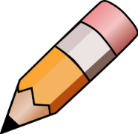 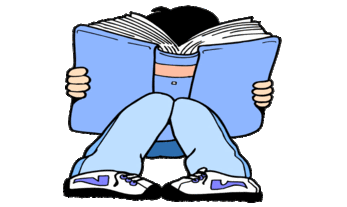 YEAR 1 HOME LEARNING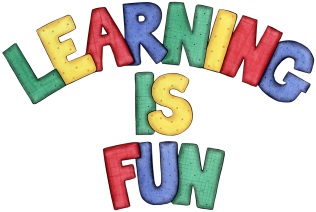 YEAR 1 HOME LEARNINGDate Set16.02.24Date Due28.02.24MathsPlease log onto EdShed (https://www.edshed.com/en-gb/login) where you will find your maths home learning under assignments. Good luck!Spelling ProjectFor spellings, the children will be focusing on the next 6 Common Exception Words: school, people, here, where, full, putProjectOver the half term, we would like you to try and make a shoe box diorama of your favourite animal’s habitat. For an extra challenge, you could add some fun facts about your favourite animal.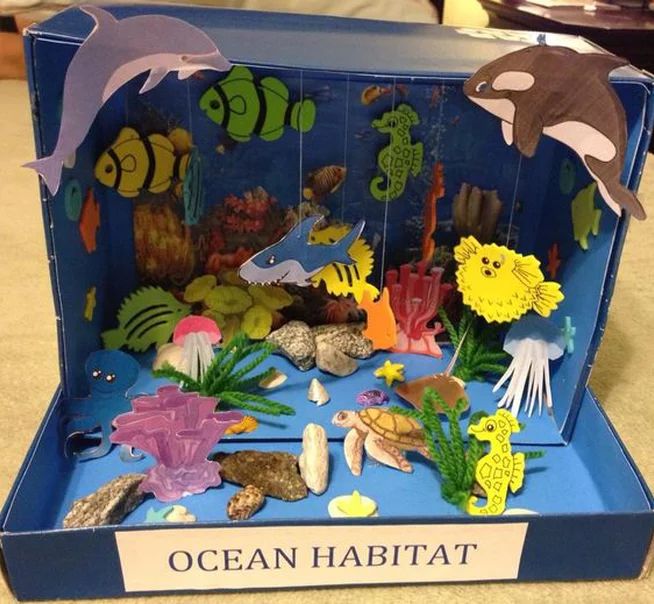 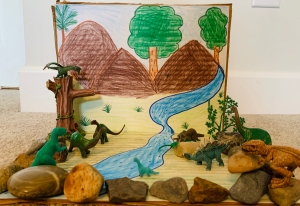 ReadingRecommended daily reading time: KS1 10 minutesGreekPlease go to Greek Class Blog for Greek Home LearningGreek Class - St Cyprian's Greek Orthodox Primary Academy